TeL:+9626-5355000(ext.23 369)Mobile:0797073403Fax:+9626-5300250E-mail:e.hammad@ju.edu.joUpdated: 10th May2021School of PharmacyUniversity of JordanDepartment of Biopharamceutics and Clinical Pharmacy Amman, Jordan 11942, JordanDrEman A Hammad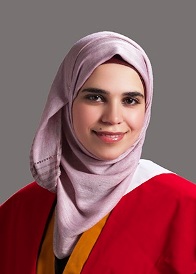 EducationSep 2018- May 2019             Post doc Fulbright visiting Scholar, University of Illinois at Urbana      Champaign, USJune 2010 – June 2013	Doctor of Philosophy (PhD), University of East AngliaOptimising Medicine Reconciliation at the Healthcare Interface; a trust wide audit, a systematic review of cost and effectiveness and a pilot randomised clinical trial	Sept 2007 – Jan 2010	Master (MSc) of Clinical Pharmacy, University of Jordan- ExcellentClinical pharmacist role in the management of hypertension and metabolic syndrome for optimum treatment outcomes in Jordan; a randomised clinical trialSept 2002 – Jul 2007		BSc University of Jordan /Faculty of pharmacy- ExcellentEmployment HistorySep 2017- to date	Associate professor of clinical Pharmacy practice and Health economics, University of JordanSept 2013- Sept 2017	Assistant professor of clinical Pharmacy practice and Health economics, University of JordanOct 2009 – Jun 2010	Teaching assistant, University of Jordan/ School of Pharmacy Jul 2007 – Oct 2008	Senior pharmacists- Pharmacy OneAbdoun/Qweesmah, JordanProfessional ExperiencesSep 2019 to sep 2020            Assistant Dean of clinical trainingand hospital affairs for Pharm D studentsSep 2013- to date	Teaching in health economics and clinical pharmacy practice at the leading school of Pharmacy, University of JordanLecturing and workshop delivery Sept 2010 – Sept 2012:	Teaching in pharmacy research skills, health statistic and economics, University of East Anglia, UK				Workshop Demonstrating Oct 2009 – Jun 2010		Industrial pharmacy/ dispensing Lab, University of Jordan 				Lab DemonstratingNov 2008 – Nov 2009	Principle investigator; establishing an experimental clinic to managehypertensive patients and metabolic syndrome collaboratively with physicians, providing pharmaceutical care interventions and patient counselling at Jordan University Hospital/Family Medicine Clinic (MSc dissertation project).Nov 2008 – Nov 2009	Clinical pharmacist, Jordan University Hospital/ Internal medicine department (MSc clinical pharmacy placement)Jul 2007 –Oct 2008	Community Pharmacist- Pharmacy One international Abdoun/QwesmahResearch Experience/SkillsSep 2018 to date.                Exploring patterns  of treatment pathways of Breast cancer patients  in Jordan: A focus on cost and survivalJan 2018 to date	Developing a Markov Model for the Cost-Effectiveness of Pharmacist Care among diabetic patients in Jordan	Skills: Markov ModellingNovember 2016 to date	Measuring willing to pay for clinical pharmacy services among Jordanian population: a direct measure using a self-completed questionnaire Skills: Assessing patients and organization factors influencing willing to pay for pharmacy services. Steering health and policy discussion to establish needs, benefits and costs of clinical pharmacy evert day practice intake in JordanSep 2014 to 2016	Assessment of economic impacts of pharmacist led asthma education and costs of inappropriate use of surgical prophylaxis in patient undergoing Caesarean delivery in JordanSkills: cost identification and valuation of health intervention in Jordan and potential impact to inform policy and health management decisions Sep 2014 to date 	Validity of the the EuroQal (EQ-5D) in Jordanian population: first TTO-based social value set Skills: Patient interviews to produce a country-specific value set for EQ-5D health states representing the preferences of the Jordanian general population. Sep 2013- to date	Establishing the role of Pharmacoecomic and evidence based decision in drug pricing decision in JordanSkills: Review of drug pricing decisions in Jordan, drafting a Pharmacoeconomic recommendations for drug pricing in Jordan. Cost analysis of services provided by public hospitalsMay 2014 to date 	Evaluation of the over the counter medication supply and counseling in community pharmacies in Jordan using patient simulation approach 	Skills: assessing use, feasibility and responsiveness of community pharmacists on simulated patient minor ailments and counseling request using various scenarios and outcomes measures. July 2016 to date	Conducting a systematic review to summarise the impacts of clinical pharmacy service on health outcomes among Jordanian patients to inform a Markov Model of the Cost-Effectiveness of Pharmacist Care among Jordanian patients Skills: literature reviewing and evidence synthesis, quality assessment of research and studies, critical appraisal, reference and bibliography management. Additionally, quantify the long-term preventive effects of pharmacistInterventions and discussion of driver for practice improvement in Jordan. Estimating the unit costs of health services in the public sector of JordanJul 2012-Mar 2013	Conducting a randomise clinical trial (RCT) of pharmacist led medicine reconciliation at the health interface in Cambridge university hospital foundation trust, UKSkills: Developing and evaluating health interventions, Heath ethics, patient consent and cost-effectiveness analysisMar 2012- Mar 2013	Conductinga systematic review evaluating pharmacy led medicine reconciliation in hospital Skills: literature reviewing and evidence synthesis, quality assessment of research and studies, critical appraisal, reference and bibliography management Jun 2010-Dec 2011	Conducting a wide trust audit/epidemiological study across Norfolk- East of England to evaluate quality of discharge information Skills: Clinical Audit conduction and development, regression analysis, interrater reliability analysis and quality assurance of clinical dataNov 2008-Nov 2009	Conducting RCT of pharmacist- physician collaboration in family medicine clinics managing hypertension and metabolic syndrome/ Jordan university hospital Skills: Developing and evaluating health interventions, Heath ethics, Data 	analysis using SPSS softwarePublications and under review/ working papersPeer-reviewed JournalsMariam H. Abdel Jalil, Mervat M. Alsous, Eman A. Hammad, Rimal Mousa, Mais M. Saleh, and Khawla Abu Hammour. Perceived Public Stress Among Jordanians During the COVID-19 Outbreak. Disaster Medicine and Public Health Preparedness 2020MHA Jalil, MM Alsous, KA Hammour, MM Saleh, R Mousa, EA Hammad. Role of pharmacists in COVID-19 disease: a Jordanian perspective. . Disaster Medicine and Public Health Preparedness, 1-17. 2020Rimal Mousa&Eman A Hammad. Direct Medical Cost of Breast cancer among Jordanians. Accepted paper Rimal Mousa&Eman A Hammad.Cost-Effectiveness of Pharmacist Led Care in Type 2 Diabetic Jordanians: A Markov Modeling of Cardiovascular Diseases Prevention. On pressEman A Hammad, Rimal Mousa, Ahmad A. Hammad2, Mohammad Al-Qudah. Knowledge, and Attitudes about Health/Pharmacoeconomics in medical, dental, pharmacy and nursing undergraduates in JordanEman A Hammad, Ibrahim Alabbadi, Nathir M Obeidat, Eman Massad, Fardos Taissir, Zaid Baqain, Ali Maaieh, Qais Alefan, Salah AbuRuz. An empirical estimation of Healthcare unit costs in public providers in Jordan. Under peer reviewM Wazaify, E Elayeh, R Tubeileh, EAHammad. Assessing insomnia management in community pharmacy setting in Jordan: A simulated patient approach. PloS one 14 (12), 2019ER Elayeh, EA Hammad, RH Tubeileh, IA Basheti. Use of secret simulated patient followed by workshop based education to assess and improve inhaler counseling in community pharmacy in Jordan. Pharmacy Practice 17 (4), 2019D Jaber, S Aburuz, EA Hammad, H El-Refae, IA Basheti. Patients' attitude and willingness to pay for pharmaceutical care: An international message from a developing country. ResearchResearch in Social and Administrative Pharmacy 15 (9), 1177-1182, 2019EA Hammad, RA Qudah, AA Akour. The impact of clinical pharmacists in improving Jordanian patients’ health outcomes.Saudi medical journal 38 (11), 1077, 2017Eman A Hammad, Eman Elayeh, Razan Tubeileh, Margaret Watson, Mayyada Wazaify. A novel simulated patient approach to assess over the counter medication supply and counseling in Jordan: I need something for headache!. (2017) accepted May 2018Brit Cadman, David Wright, Amanda Bale, Garry Barton, James Desborough, Eman A Hammad, Richard Holland, Helen Howe, Ian Nunney, Tracey Sach, Anthony Warford Lisa Irvine. Pharmacist provided medicines reconciliation within 24 hours of admission and on discharge: A randomized controlled pilot study. BMJ Open (2017). In Press, Accepted ManuscriptMarch 2017Iman A Basheti, Eman A Hammad, Sinthia Z Bosnic-Anticevich. Economic Impact of Inhaler Misuse in Australia and Jordan: checklist guided patient education can reduce pharmaceutical expenditures. Jordan Journal of Pharmaceutical sciences (2017). In Press, Accepted ManuscriptMarch 2017.Eman A Hammad, Amanda Bale, David J Wright, Debi Bhattacharya. Pharmacy led medicine reconciliation at hospital: A systematic review of effects and costs. Research in Social and Administrative Pharmacy. 2017; 13(2): 300–312Areej Assaf, Eman A Hammad, Randa Haddadin. Influenza Vaccination Coverage Rates, Knowledge, Attitudes, and Beliefs in Jordan: A Comprehensive Study. Viral Immunology.2016; 29 (9), 516-525.Mayyada B Shehadeh, Gadeer Suaifan, Eman A Hammad. Active educational intervention as a tool to improve safe and appropriate use of antibiotics. Saudi Pharmaceutical Journal. 2016; 24 (5):611-615.Eman A Hammad. The Use of Economic Evidence to Inform Drug Pricing Decisions in Jordan. Value in Health. 2016;19(2):233-238.Eman A Hammad, Taissir Fardous, Ibrahim Abbadi. Costs of hospital services in Jordan. The International journal of health planning and management. 2016; Apr 1. doi: 10.1002/hpm.2343. [Epub ahead of print]Eman A Hammad, David J Wright, Catherine Walton, Ian Nunney, D Bhattacharya. Adherence to UK national guidance for discharge information: an audit in primary care. British journal of clinical pharmacology. 2014;78 (6):1453-1464.Ibrahim Alabbadi, Eman A Hammad. The impact of generic entry and price competition in Jordanian public health sector. Journal of Generic Medicines. 2014; 11 (3-4):123-128.Eman A. Hammad, Nada Yasein, Linda Tahaineh, and Abla M. Albsoul-Younes, A Randomized Controlled Trial to Assess Pharmacist- Physician Collaborative Practice in the Management of Metabolic Syndrome in a University Medical Clinic in Jordan. J Manag Care Pharm. 2011; 17 (4):298-302. Abla M. Albsoul-Younes,Eman A. Hammad, Nada Yasein, Linda Tahaineh,.Pharmacist-Physician Collaboration Improves Blood Pressure. Saudi Med J. 2011 Mar;32(3):288-92.Published Conference AbstractsHammad EA, Hadidi H, Batarseh S, Al-Efan QM. The role of cost-effectiveness studies in Drug pricing decisions: a case review from Jordan.Value in Health 05/2015; 18(3):A73. DOI:10.1016/j.jval.2015.03.428Hammad E A, Cadman B, Bale A, Holland R, Nunney I, Barton G, Howe H, Desborough J, Bhattacharya D, Wright D.Medication errors: do they persist in primary care and can they be identified?.Conference abstract. International Journal of Pharmacy Practice.2013Hammad E A, Wright DJ, Walton C, Wood J, Bhattacharya D. Medicine reconciliation: An evaluation of hospital discharge discrepancies in one UK primary care trust. Conference abstract. International Pharmaceutical Federation (FIP) congress, Amsterdam- Netherland 2012.Hammad E A, Wright DJ, Bhattacharya D, Wood J. Communication of clinical information upon hospital discharge: A regional audit. Conference abstract. International Journal of Pharmacy Practice 2012.Hammad E A, Wright DJ, Bhattacharya D, Wood J. Communication of clinical information on health interface: An audit pilot. Conference abstract. International Journal of Pharmacy Practice. 2011; supp 1:page 48Prizes and awardsAcademic Fulbright Post-Docvisiting ScholarAward. University of Illinois Urbana-Champaign 2018/2019, Call College of Medicine. The Daniel Turnberg Travel Fellowships Awardee 2014 [The Manchester Centre for Health Economics, UK]Best Master thesis in health faculties, University of Jordan 2010.Non-academic A certificate of excellence in extracurricular activities, University of Jordan 2006/2007 Third place best short story writer, Dean of student affair-University of Jordan 2005-2006Best short story- United Arab Emirate creativity meeting of young University writers, Abu Dabi2005Best short story- Young future writers, Amman Jordan 2005 Best free prose writer, language center creativity competition- university of Jordan 2004-2005Best free prose writer, language center creativity competition- university of Jordan 2003-2004MembershipsFormal member of Jordan Food and Drug Administration pricing committee (2013- 2017) Member of Jordan Pharmacy association (2007- up to date)Member of Arab Network, ISPOR Jordan (2013- up to date)Chair of community service committee at JU school of Pharmacy (2016/2017)Member of the Scientific research committee at JU school of Pharmacy (2013/2014)Member of Accreditation Council for Pharmacy Education committee for the evaluation of staff resource at JU school of Pharmacy (2015/2016)Member of seminar and conference committee at JU school of Pharmacy (2013-2015)Research interest Developing and establishing the role of health/Pharmacoeconomics in health decisions in Jordan Developing and evaluating health interventions aiming to improve Health care and patient outcomes Identifying, measuring and comparing the costs and benefits of health interventionsFunded research projectsExploringpattern and treatment pathways and outcomes in breast cancer patients: cost and survival analysisExploring national dataset to empirically estimate Unit Costs reference for Health Care resources in the public health sector in Jordan. Deanship of Academic Research Academic Research Council, 2014.Assessment of the quality and appropriateness of OTC drug sale andminor ailment management by community pharmacists in Jordan: a simulated patient study. Deanship of Academic Research Academic Research Council, University of Jordan, 2014.Surgical site infection: prevalence, contributing factors, prophylaxis antibiotics and additional costs. Deanship of Academic Research Academic Research Council, University of Jordan, 2015.Medicines reconciliation at the interface: A pilot randomised controlled trial to determine the costs and effects of a pharmacy provided service, Research for Patient Benefit Programme (RfPB), 2011. RfPB is a national, response-mode programme established in 2006 to generate high quality research for the benefit of users of the NHS in England. Project description available at:http://www.controlled-trials.com/ISRCTN23949491Courses taught Undergraduate courses (BSc Pharmacy and Pharm D)Pharmmacoeconomics; 4th year, core course ParaPharmaceutics; 5th Year, elective course Hospital Clerkship: Pediatric, Pharm D 6th Year, core practical course  Research project,, Pharm D 6th Year, core courseMedical terminology, 1st year, core courseOver the counter drugs, 5th year, core coursePostgraduate course (MSc in Clinical Pharmacy)Pharmaceutical care; core courseGeneral Hospital PracticeMaster students supervisionEQ-5d as a generic measure of Health-related Quality of life in Jordan: reliability, validity and responsiveness. Main and sole advisor: Dr.Eman Hammad; (Student: Naffin Yanal- successfully defended July 2017)Medication Reconciliation Practice, Implementation, Responsibility and Barriers: Perceptions of Doctors, Nurses and Pharmacists in a teaching hospital in Jordan. Main advisor: Dr.Eman Hammad; Co-advisor: Dr Khawla Abu Hammour (Student: Seliman Ibrahim- successfully defended May 2017)References Dr Debi Bhattacharya, PhD, Senior Lecturer in Health Services ResearchContact information: Office 0.13 Chemistry and Pharmacy Building, University of East Anglia, Norwich Research Park,Norwich, Norfolk, England , NR4 7TJ Tel: 01603 593391, D.Bhattacharya@uea.ac.uk Abla Albsoul-Younes, Ph.D., ProfessorDean of School of Pharmacy, University of JordanContact information: Department of Biopharmaceutics and Clinical PharmacyFaculty of PharmacyThe University of Jordan,Amman, 11942,Jordan